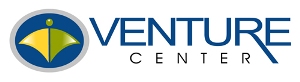 PRESS RELEASE(EDC/2018/05/02)Pune’s Venture Center wins Asian Incubation AwardIncubatee company WeInnovate Bisolutions wins Entrepreneur Award.(Pune, 2 May 2018)The Asian Association of Business Incubation, the pan-Asian association of incubators from 19 nations and regions, has selected Pune-based Venture Center for its Incubator of the Year Award for 2018. Venture Center shall be sharing this award with the Shanghai Yangpu Technology Business Incubator in China.This annual award aims to recognize overall excellence in incubation performance. The incubators are compared for the quality of the leadership team, range of services offered, good practices, scale and scope of activities, financial and operational stability and impact.Dr V Premnath, Director, Venture Center said, “This award is a recognition of the sustained efforts of the Venture Center team and the support of the extended network of experts and mentors in CSIR-NCL and Pune city and in many other places who have actively supported Venture Center in promoting technology, innovation and entrepreneurship.  We hope this international recognition will help us build much stronger international linkages for our startups.”The AABI has also decided to recognize Venture Center’s incubatee company, WeInnovate Biosolutions, with the  AABI Torch Entrepreneur Award for 2018. This award aims to honor an entrepreneur who has developed an outstanding innovation. WeInnovate Biosolutions is a startup company focussed on solving the problem of difficult-to-heal wounds by providing novel wound healing products and antimicrobial susceptibility diagnostics.Dr Milind Choudhari, Founder and CEO of WeInnovate Biosolutions, said, “Winning the AABI torch award 2018 means a lot. An entrepreneurs' journey is full of ups and downs and such an appreciation is really a morale booster. WeInnovate Biosolutions is overwhelmed to receive this award especially in Internationalisation category. Looking forward, we hope this will lead to more international collaborations and business opportunities.”-------NOTES TO THE EDITORAbout Venture CenterVenture Center is India’s leading inventive enterprises incubator. It won the National Award for Technology Business Incubators from the President of India in May 2016. The Venture Center is hosted by CSIR-National Chemical Laboratory, Pune. For more information: http://venturecenter.co.in; More about Venture Center startups: http://startups.venturecenter.co.in/About Asian Association of Business Incubation (AABI)The Asian Association of Business Incubation (AABI) promotes business incubation activities by facilitating information exchanges among Asian incubators, incubator clients and related organizations. Ultimately, this contributes to increased economic activity in Asia. AABI comprises associations that organize incubation resources and facilities, organizations operating incubation programs, and more, located in Beijing(China), Shanghai(China), Hong Kong(China), Chinese Taipei, Japan, Korea, India, Kazakhstan, Kyrgyzstan, Pakistan, Uzbekistan, Singapore, Malaysia, Philippine, Australia, New Zealand, Thailand, Indonesia, Vietnam and Saudi Arabia totally covers 19 nations and regions.For more information: http://www.aabi.info/ About WeInnovate Biosolutions Pvt LtdWeInnovate Biosolutions is a Pune-based scientific startup with a focus on healthcare. The company is focussed on solving the problem of difficult-to-heal wounds by providing novel wound healing products and antimicrobial susceptibility diagnostics. The company is incubated at Venture Center and has received support from BIRAC (Government of India), DST-NSTEDB (Government of India) and  CIIE and IIM-Ahmedabad.For more information: http://www.weinnovatebiosolutions.com/ 